   СОВЕТ   ДЕПУТАТОВМУНИЦИПАЛЬНОГО ОБРАЗОВАНИЯ «ВОТКИНСКИЙ РАЙОН»«ВОТКА ЁРОС»МУНИЦИПАЛ КЫЛДЫТЭТЫСЬ ДЕПУТАТЪЁСЛЭН КЕНЕШСЫР Е Ш Е Н И Е«25» марта  2021  года                                                                                        №357г. ВоткинскО создании Автономной некоммерческой организации «Центр ремесел» муниципального образования «Воткинский район»     В соответствии с Гражданским кодексом Российской Федерации, Федеральным законом от 12.01.1996 № 7-ФЗ «О некоммерческих организациях», Федеральным законом от 06.10.2003 № 131-ФЗ «Об общих принципах организации местного самоуправления в Российской Федерации», руководствуясь Уставом муниципального образования «Воткинский район»,Совет депутатов муниципального образования «Воткинский район» РЕШАЕТ:1. Создать автономную некоммерческую организацию «Центр ремесел» МО «Воткинский район».2. Установить, что целью создания АНО «Центр ремесел» МО «Воткинский район» является обеспечение экономических, социальных и иных условий для сохранения, возрождения и развития декоративно-прикладного творчества, народных ремесел и промыслов, предоставление услуг в сферах культуры и туризма.3. Определить, что учредителем АНО «Центр ремесел» МО «Воткинский район» является муниципальное образование «Воткинский район».4. Определить, что полномочия учредителя АНО «Центр ремесел» МО «Воткинский район» от имени муниципального образования «Воткинский район» осуществляет Администрация муниципального образования «Воткинский район».5. Определить, что объем средств бюджета муниципального образования «Воткинский район», передаваемых в качестве добровольного имущественного взноса муниципального образования «Воткинский район» в АНО «Центр ремесел» МО «Воткинский район», устанавливается решением Совета депутатов муниципального образования «Воткинский район» о бюджете муниципального образования «Воткинский район» на очередной финансовый год и на плановый период. 6. Администрации муниципального образования «Воткинский район»: 1) разработать и утвердить устав «Центр ремесел» МО «Воткинский район»;2) разработать и утвердить порядок участия представителей Администрации муниципального образования «Воткинский район» в органах управления АНО «Центр ремесел» МО «Воткинский район»;3) назначить представителей Администрации муниципального образования «Воткинский район» в органы управления АНО «Центр ремесел» МО «Воткинский район»;4) обеспечить государственную регистрацию АНО «Центр ремесел» МО «Воткинский район» в государственных регистрирующих органах в соответствии с законодательством Российской Федерации.7. Настоящее решение вступает в силу со дня его официального опубликования.8. Контроль за исполнением настоящего решения возложить на Заместителя Главы Администрации МО «Воткинский район» по социальным вопросам Епишкину О.А.Председатель Совета депутатовмуниципального образования«Воткинский район»                                                                                       М.А. НазаровГлава муниципального образования«Воткинский район»                                                                                      И.П. Прозоровг. Воткинск«25» марта 2021года№357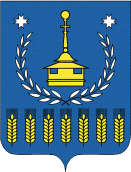 